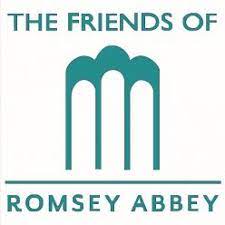 The Friends of Romsey AbbeyCharity Number 11341912023 ANNUAL GENERAL MEETINGSunday 11th June 2023 in The Church Rooms at 4.30pmAGENDAOpening PrayerWelcome by the PresidentApologiesMinutes of the last meetingChairman’s ReportHonorary Treasurer’s ReportHonorary Project Chairman’s ReportHonorary Events Chairman’s ReportHonorary Membership Secretary’s Report    10. Election of Officers and Committee Members    11. Any Other Business